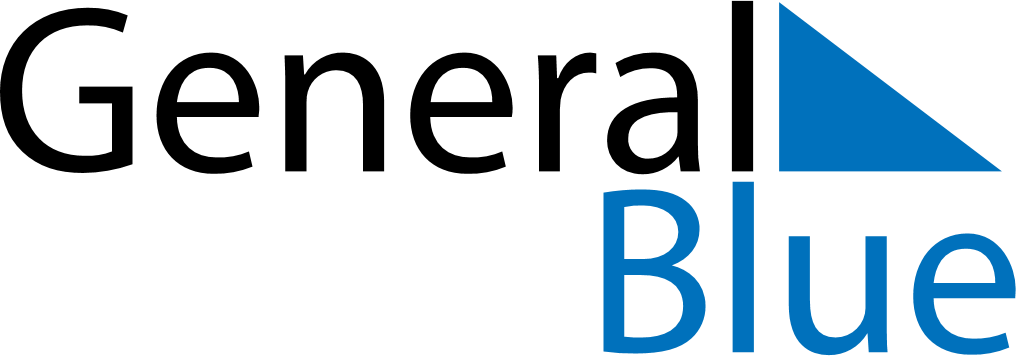 May 2024May 2024May 2024May 2024May 2024May 2024Pavlodar, KazakhstanPavlodar, KazakhstanPavlodar, KazakhstanPavlodar, KazakhstanPavlodar, KazakhstanPavlodar, KazakhstanSunday Monday Tuesday Wednesday Thursday Friday Saturday 1 2 3 4 Sunrise: 5:21 AM Sunset: 8:17 PM Daylight: 14 hours and 56 minutes. Sunrise: 5:19 AM Sunset: 8:19 PM Daylight: 14 hours and 59 minutes. Sunrise: 5:17 AM Sunset: 8:20 PM Daylight: 15 hours and 3 minutes. Sunrise: 5:15 AM Sunset: 8:22 PM Daylight: 15 hours and 6 minutes. 5 6 7 8 9 10 11 Sunrise: 5:13 AM Sunset: 8:24 PM Daylight: 15 hours and 10 minutes. Sunrise: 5:11 AM Sunset: 8:25 PM Daylight: 15 hours and 13 minutes. Sunrise: 5:09 AM Sunset: 8:27 PM Daylight: 15 hours and 17 minutes. Sunrise: 5:08 AM Sunset: 8:29 PM Daylight: 15 hours and 20 minutes. Sunrise: 5:06 AM Sunset: 8:30 PM Daylight: 15 hours and 24 minutes. Sunrise: 5:04 AM Sunset: 8:32 PM Daylight: 15 hours and 27 minutes. Sunrise: 5:03 AM Sunset: 8:33 PM Daylight: 15 hours and 30 minutes. 12 13 14 15 16 17 18 Sunrise: 5:01 AM Sunset: 8:35 PM Daylight: 15 hours and 34 minutes. Sunrise: 4:59 AM Sunset: 8:37 PM Daylight: 15 hours and 37 minutes. Sunrise: 4:58 AM Sunset: 8:38 PM Daylight: 15 hours and 40 minutes. Sunrise: 4:56 AM Sunset: 8:40 PM Daylight: 15 hours and 43 minutes. Sunrise: 4:55 AM Sunset: 8:41 PM Daylight: 15 hours and 46 minutes. Sunrise: 4:53 AM Sunset: 8:43 PM Daylight: 15 hours and 49 minutes. Sunrise: 4:52 AM Sunset: 8:44 PM Daylight: 15 hours and 52 minutes. 19 20 21 22 23 24 25 Sunrise: 4:50 AM Sunset: 8:46 PM Daylight: 15 hours and 55 minutes. Sunrise: 4:49 AM Sunset: 8:47 PM Daylight: 15 hours and 58 minutes. Sunrise: 4:48 AM Sunset: 8:49 PM Daylight: 16 hours and 1 minute. Sunrise: 4:46 AM Sunset: 8:50 PM Daylight: 16 hours and 3 minutes. Sunrise: 4:45 AM Sunset: 8:52 PM Daylight: 16 hours and 6 minutes. Sunrise: 4:44 AM Sunset: 8:53 PM Daylight: 16 hours and 9 minutes. Sunrise: 4:43 AM Sunset: 8:54 PM Daylight: 16 hours and 11 minutes. 26 27 28 29 30 31 Sunrise: 4:42 AM Sunset: 8:56 PM Daylight: 16 hours and 14 minutes. Sunrise: 4:41 AM Sunset: 8:57 PM Daylight: 16 hours and 16 minutes. Sunrise: 4:40 AM Sunset: 8:58 PM Daylight: 16 hours and 18 minutes. Sunrise: 4:39 AM Sunset: 9:00 PM Daylight: 16 hours and 21 minutes. Sunrise: 4:38 AM Sunset: 9:01 PM Daylight: 16 hours and 23 minutes. Sunrise: 4:37 AM Sunset: 9:02 PM Daylight: 16 hours and 25 minutes. 